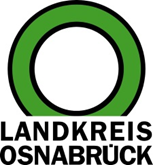 Landkreis Osnabrück	Sprechzeiten:	Der Landkreis im Internet:Am Schölerberg 1	Montag bis Freitag, 8.00 bis 13.00 Uhr.	http://www.lkos.de49082 Osnabrück	Donnerstag auch bis 17.30 Uhr.	Ansonsten nach VereinbarungLandkreis kompakt: Datenspiegel für 2023 jetzt als Download verfügbar – Neuer Themenkomplex „Klima und Energie“Osnabrück. Alljährlich veröffentlicht der Landkreis Osnabrück einen Datenspiegel. Jetzt ist die aktuelle Ausgabe „Landkreis kompakt 2023“ als Download verfügbar. Sie ist erhältlich unter https://www.landkreis-osnabrueck.de/verwaltung/verwaltung/statistik-portal/landkreis-kompakt.Wie schon im Vorjahr verzichtet der Landkreis auf eine gedruckte Fassung und kann so die Herstellungskosten für die Publikation senken. Eine Neuerung ist der Themenkomplex „Klima und Energie“. Interessierte finden dort Daten zu den Bereichen Stromverbrauch und Stromerzeugung, Wärmeverbrauch und Wärmeerzeugung, Treibhausgas-Emissionen nach Sektoren sowie Anzahl von Windrädern, PV-Anlagen, Biogas-Anlagen und zugelassenen E-Autos. Dazu enthält „Landkreis kompakt“ zahlreiche weitere Informationen über den Landkreis Osnabrück. Dazu gehören etwa Politik, Finanzen und Bevölkerung. Ebenso sind die Kontaktdaten aller Mitgliedskommunen aufgelistet.Landkreis Osnabrück  Postfach 25 09  49015 OsnabrückDie LandrätinDie LandrätinAn dieRedaktionReferat für Assistenzund Kommunikation-Pressestelle-Datum:	18.12.2023Zimmer-Nr.:	2063Auskunft erteilt:	Henning Müller-DetertDurchwahl:Referat für Assistenzund Kommunikation-Pressestelle-Datum:	18.12.2023Zimmer-Nr.:	2063Auskunft erteilt:	Henning Müller-DetertDurchwahl:Pressemitteilung
Tel.: (05 41) 501-Fax: (05 41) 501-e-mail:24634420mueller-detert@lkos.de